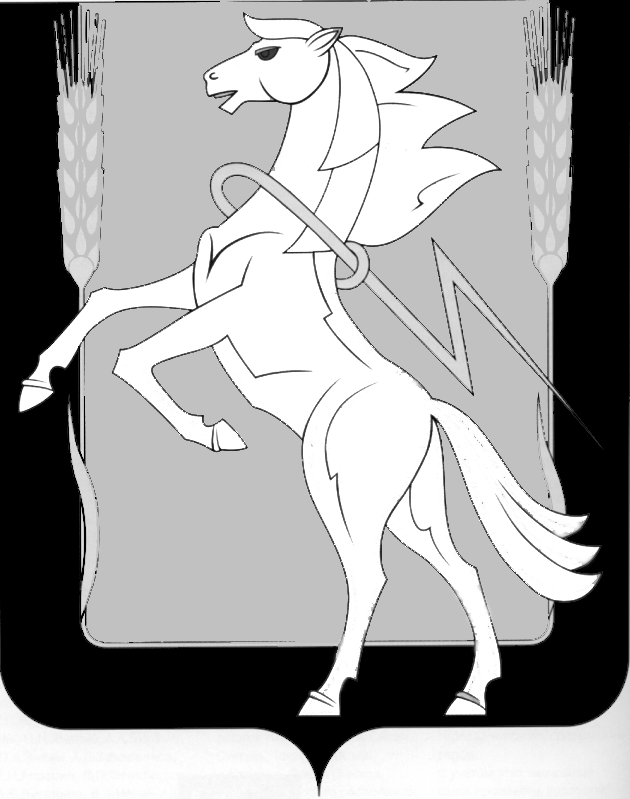 Администрация Теченского сельского поселенияСосновского муниципального  района Челябинской областиПОСТАНОВЛЕНИЕ_________________________________________________________________________________ «01» июля 2013г.№ 12  п. Теченский Об утверждении порядка выдачи справок и совершения иных действий  по месту жительства граждан  администрацией Теченского  сельского поселенияВ целях обеспечения прав и законных интересов физических и юридических лиц в пределах полномочий администрации Теченского сельского поселения (далее-администрация) по их обращениям по поводу предоставления информации, выдачи справок и иных документов специалистами администрации и в соответствии с Конституцией Российской Федерации, Федеральным законом от 06.10.2003 131-ФЗ “Об общих принципах организации местного самоуправления в Российской Федерации”, Уставом муниципального образования,  администрация Теченского сельского поселения,     ПОСТАНОВЛЯЕТ:   1. Утвердить Порядок выдачи справок и совершения иных действий по месту жительства граждан администрацией  Теченского сельского поселения согласно приложению. 2. Настоящее постановление вступает в силу со дня его официального обнародования. 3. Контроль за выполнением настоящего постановления возложить на Главу Теченского сельского  поселения Глава Теченского сельского поселения                                 Е.Н. ЗасекинПриложение к постановлению от  «01» июля 2013№12 ПОРЯДОКВЫДАЧИ СПРАВОК И СОВЕРШЕНИЯ ИНЫХ ДЕЙСТВИЙПО МЕСТУ ЖИТЕЛЬСТВА ГРАЖДАНАДМИНИСТРАЦИЕЙ ТЕЧЕНСКОГО СЕЛЬСКОГО ПОСЕЛЕНИЯI. Общие положения1. Настоящий Порядок в соответствии с Федеральным законом «Об общих принципах организации местного самоуправления в Российской Федерации», иными нормативными правовыми актами Российской Федерации и Челябинской области, Уставом Теченского сельского поселения устанавливает порядок выдачи справок и совершения иных действий по месту жительства граждан администрацией Теченского сельского поселения. II. Полномочия администрации Теченского сельского поселения по выдаче справок и совершению иных действий2. Выдача справок и совершение иных действий осуществляется уполномоченными работниками администрации Теченского сельского поселения (далее - администрация) в здании администрации. В исключительных случаях при наличии уважительных причин выдача справок и совершение иных действий осуществляется по месту жительства гражданина. 3. Администрация выдает справки - о фактическом проживании гражданина по месту регистрации; - о составе семьи и наличии иждивенцев; - об осуществлении ухода за совместно проживающими лицами; - о наличии подсобного хозяйства; - об отсутствии газификации жилых помещений для приобретения твердого топлива - и другие (перечислить). 4. Администрация  выдает бытовые характеристики гражданам. 5. Администрация организует комиссионное обследование жилищно-бытовых условий граждан, по результатам которого составляют акт обследования. 6. Информация о местах выдачи справок и совершения иных действий, включая адрес, телефон, график приема граждан, должна быть доведена до сведения жителей Теченского сельского поселения. III. Требования к форме и содержанию выдаваемых справок7. Справки, выдаваемые в соответствии с настоящим положением, по форме и содержанию должны соответствовать требованиям нормативных правовых актов Российской Федерации и Челябинской области, муниципальных правовых актов администрации Теченского сельского поселения8. Указанные справки должны быть подписаны уполномоченными работниками администрации Теченского сельского поселения и удостоверены печатью администрации. IV. Порядок выдачи справок и совершения иных действий9. Для выдачи справок и совершения иных действий гражданин в устной или письменной форме обращается к уполномоченному работнику администрации. Обращение гражданина подлежит регистрации в журнале учета. 10. При обращении гражданин представляет уполномоченному работнику администрации паспорт или иной документ, удостоверяющий личность, а также иные документы (домовая книга, свидетельство о собственности, свидетельство о рождении, свидетельство о браке и др.), необходимые для выдачи справки и совершения иных действий по месту жительства граждан. 11. В целях проверки правомерности обращения гражданина за выдачей справки уполномоченный работник администрации вправе: 
- опросить лиц, проживающих совместно с заявителем, и (или) иных лиц; 
- запросить у заявителя необходимые документы для выдачи справки и совершения иных действий по месту жительства граждан; 
- произвести осмотр по месту жительства заявителя с согласия заявителя и проживающих совместно с ним лиц. 12. Выдача справок и совершение иных действий производится бесплатно в течение трех рабочих дней со дня обращения и представления необходимых документов. 13. Уполномоченный работник администрации отказывает в выдаче справок и совершении иных действий: - в случае непредставления заявителем необходимых документов в соответствии с пунктом 10 настоящего Порядка; - в случае не подтверждения обстоятельств, для удостоверения которых запрашивается справка; - если выдача справки или совершение иных действий противоречат законодательству Российской Федерации и Челябинской области и муниципальным правовым актам администрации Теченского сельского поселения 14. По требованию заявителя отказ в выдаче справки и совершении иных действий выдается в письменной форме. V. Ответственность за нарушение требований
настоящего положения15. За нарушение требований настоящего порядка работники администрации несут дисциплинарную и (или) иную ответственность, предусмотренную законодательством Российской Федерации и Челябинской области. VI. Обжалование действий, связанных с применением настоящего Порядка             16. Действия работников администрации, связанные с применением настоящего Порядка, могут быть обжалованы в суд в порядке, установленном законодательством. 